РазделРазделТела вращенияТела вращенияТела вращенияТела вращенияТела вращенияФИО педагогаФИО педагогаДатаДатаКлассКлассКоличество присутствующих:Количество отсутствующих:Количество отсутствующих:Количество отсутствующих:Количество отсутствующих:Тема урокаТема урокаУсеченный конус и его элементы.Усеченный конус и его элементы.Усеченный конус и его элементы.Усеченный конус и его элементы.Усеченный конус и его элементы.Цели обучения в соответствии с учебной программойЦели обучения в соответствии с учебной программой11.1.9 - знать определение усеченного конуса, его элементов; уметь изображать усеченный конус на плоскости; 11.3.5 - решать задачи на нахождение элементов тел вращения (цилиндра, конуса, усеченного конуса, шара); 11.1.9 - знать определение усеченного конуса, его элементов; уметь изображать усеченный конус на плоскости; 11.3.5 - решать задачи на нахождение элементов тел вращения (цилиндра, конуса, усеченного конуса, шара); 11.1.9 - знать определение усеченного конуса, его элементов; уметь изображать усеченный конус на плоскости; 11.3.5 - решать задачи на нахождение элементов тел вращения (цилиндра, конуса, усеченного конуса, шара); 11.1.9 - знать определение усеченного конуса, его элементов; уметь изображать усеченный конус на плоскости; 11.3.5 - решать задачи на нахождение элементов тел вращения (цилиндра, конуса, усеченного конуса, шара); 11.1.9 - знать определение усеченного конуса, его элементов; уметь изображать усеченный конус на плоскости; 11.3.5 - решать задачи на нахождение элементов тел вращения (цилиндра, конуса, усеченного конуса, шара); Цель урокаЦель урокаЗнать определение усеченного конуса и его элементов;Уметь изображать усеченный конус на плоскости;Уметь решать задачи на нахождение  элементов усеченного конуса.Знать определение усеченного конуса и его элементов;Уметь изображать усеченный конус на плоскости;Уметь решать задачи на нахождение  элементов усеченного конуса.Знать определение усеченного конуса и его элементов;Уметь изображать усеченный конус на плоскости;Уметь решать задачи на нахождение  элементов усеченного конуса.Знать определение усеченного конуса и его элементов;Уметь изображать усеченный конус на плоскости;Уметь решать задачи на нахождение  элементов усеченного конуса.Знать определение усеченного конуса и его элементов;Уметь изображать усеченный конус на плоскости;Уметь решать задачи на нахождение  элементов усеченного конуса.Критерии успехаКритерии успехаЗнает определение усеченного конуса и его элементов;Умеет изображать усеченный конус на плоскости;Умеет решать задачи на нахождение  элементов усеченного конусаЗнает определение усеченного конуса и его элементов;Умеет изображать усеченный конус на плоскости;Умеет решать задачи на нахождение  элементов усеченного конусаЗнает определение усеченного конуса и его элементов;Умеет изображать усеченный конус на плоскости;Умеет решать задачи на нахождение  элементов усеченного конусаЗнает определение усеченного конуса и его элементов;Умеет изображать усеченный конус на плоскости;Умеет решать задачи на нахождение  элементов усеченного конусаЗнает определение усеченного конуса и его элементов;Умеет изображать усеченный конус на плоскости;Умеет решать задачи на нахождение  элементов усеченного конусаХод урокаХод урокаХод урокаХод урокаХод урокаХод урокаХод урокаЭтап урока/времяДействия педагогаДействия педагогаДействия педагогаДействия учениковОцениваниеРесурсыНачалоПриветствие.Психологический настрой «Добрые пожелания соседу по парте»Проверка д/зПриветствие.Психологический настрой «Добрые пожелания соседу по парте»Проверка д/зПриветствие.Психологический настрой «Добрые пожелания соседу по парте»Проверка д/зПриветствиеУчащиеся демонстрируют макеты усеченного конусаШкала от 1 до 10 ббМакеты учащихсяНачалоАктуализация опорных знанийОпрос по цепочке: Учитель задает вопрос первому ученику, ученик ответив на вопрос по пройденной теме, задает вопрос своему соседу и так далее.Примерные вопросы:Что такое усеченный конус?Назовите фигуру осевого сечения усеченного конуса.Как можно образовать усеченный конус?Какие элементы есть у усеченного конуса? и т.дАктуализация опорных знанийОпрос по цепочке: Учитель задает вопрос первому ученику, ученик ответив на вопрос по пройденной теме, задает вопрос своему соседу и так далее.Примерные вопросы:Что такое усеченный конус?Назовите фигуру осевого сечения усеченного конуса.Как можно образовать усеченный конус?Какие элементы есть у усеченного конуса? и т.дАктуализация опорных знанийОпрос по цепочке: Учитель задает вопрос первому ученику, ученик ответив на вопрос по пройденной теме, задает вопрос своему соседу и так далее.Примерные вопросы:Что такое усеченный конус?Назовите фигуру осевого сечения усеченного конуса.Как можно образовать усеченный конус?Какие элементы есть у усеченного конуса? и т.дУчащиеся  задают вопросы и отвечают на вопросы соседаозвучиваниеСерединаНовый материал. Решение задач.Парная работа.Новый материал. Решение задач.Парная работа.Новый материал. Решение задач.Парная работа.Учащиеся в парах разбирают задачи на нахождение различных элементов усеченного конуса и демонстрируют у доски решение по готовому чертежу на слайдеустное комментированиеРазрезные карточки задачСерединаЗакреплениеПодготовка к ЕНТ. Решение тестовых заданий по цепочке по желанию учащихся.Самостоятельная работа. Подготовка к ЕНТ по функциональной грамотности.ЗакреплениеПодготовка к ЕНТ. Решение тестовых заданий по цепочке по желанию учащихся.Самостоятельная работа. Подготовка к ЕНТ по функциональной грамотности.ЗакреплениеПодготовка к ЕНТ. Решение тестовых заданий по цепочке по желанию учащихся.Самостоятельная работа. Подготовка к ЕНТ по функциональной грамотности.Учащиеся решают тестовые задания с комментированием у доски. При решении тестовых заданий учащиеся  выполняют чертежи усеченного конуса и его развертку.Ответы теста: 1- D; 2 – C; 3 – A; 4 – E; 5 – C;6 – A; 7 – C; 8 – B.Учащиеся самостоятельно выполняют тестовые задания  по подготовке к функциональной грамотности.«Озвучивание»КомментированиеШкала от 1 до 10 ббСлайдСлайд или карточкиКонецД/з повторить элементы усеченного конуса№ _____Д/з повторить элементы усеченного конуса№ _____Д/з повторить элементы усеченного конуса№ _____Учащиеся записывают д/з в дневникиучебникКонецРефлексия «Плюс- Минус- Интересно»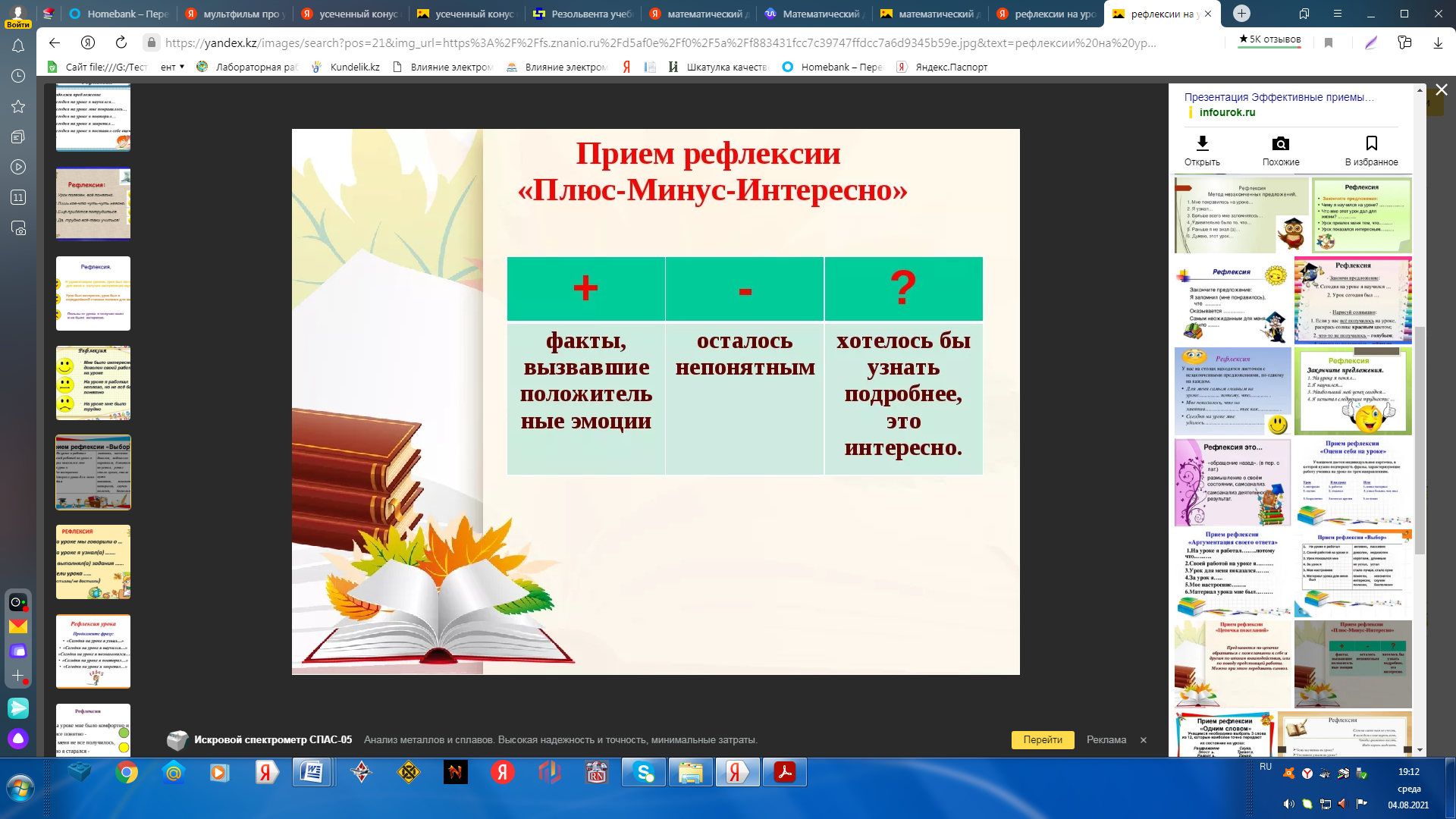 Рефлексия «Плюс- Минус- Интересно»Рефлексия «Плюс- Минус- Интересно»Учащиеся подводят итоги своей работы на уроке.«Озвучивание»Вывод рефлексии на интерактивную доску